GIBIMA Student/Graduate Membership Application Form Contact InformationOne-time Membership fee – INR 3,000Additional information*Photograph (Passport Size)   with signature*First NameMiddle Name*Last Name*Position Title *Phone *E-Mail*Address*City*State*Zip Code*Country*Describe yourself (50 words or less)*Institutional id card*Academic institution Name   And Address     *Academic institution Contact Email*Academic institution Contact Phone*Academic pursuing stream  Architecture  Civil Engineering  Mechanical Engineering  Electrical Engineering*Academic pursuing year      *Academic Completion year*How Did You Hear About Us?  Internet Search Newsletter Referral Other Association/Organization IBIMA Website IBIMA General BodyWho referred you to IBIMA?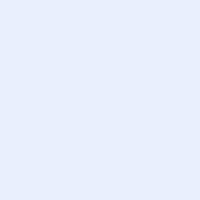 